Wenn ich an die letzte Stunde denke …:Wenn ich an die letzte Stunde denke …:JAEHER JAEHER NEINNEINWenn ich an die letzte Stunde denke …:Wenn ich an die letzte Stunde denke …: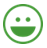 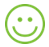 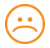 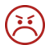 1.Unsere Lehrerin hatte für den Unterricht alles vorbereitet, was gebraucht wurde.2.Die gesamte Unterrichtsstunde wurde zum Lernen genutzt, ohne dass herumgetrödelt wurde.3.Unsere Lehrerin hat uns erklärt, wie die Stunde ablaufen soll.4.Unsere Lehrerin hat gut für Ruhe und Ordnung gesorgt.5.Ich habe mich immer an die Regeln und Anweisungen gehalten.6.Unsere Lehrerin hat mich freundlich und respektvoll behandelt.7.Wir Schülerinnen und Schüler haben uns freundlich und respektvoll verhalten.8.Unsere Lehrerin bestärkt mich beim Lernen.9.Unsere Lehrerin hat die Stunde so gestaltet, dass ich gerne mitgearbeitet habe.10.Mir ist klar, wozu das wichtig ist, was wir heute lernen sollten.11.Die Lösung eines Problems stand im Mittelpunkt der Stunde.12.In der Stunde haben wir darüber nachgedacht, wie wir weiterlernen können. 13.Was wir gelernt haben, konnten wir auch üben.14.Bei meinen Aufgaben konnte ich selbst entscheiden, wie ich sie bearbeite.15.Durch das Sprechen oder Schreiben über das Unterrichtsthema konnte ich meine sprachlichen Fähigkeiten verbessern.16.Je nach unserem Können gab es verschiedene Aufgaben und Lernhilfen für uns.17.Wir haben Hilfen zum Sprechen, Lesen oder Schreiben erhalten.18.Meine Lehrerin macht uns vor, wie man Sprache richtig anwendet.19.Wir haben überlegt, wie man Sprache richtig anwendet.